110-1學期 選委會招募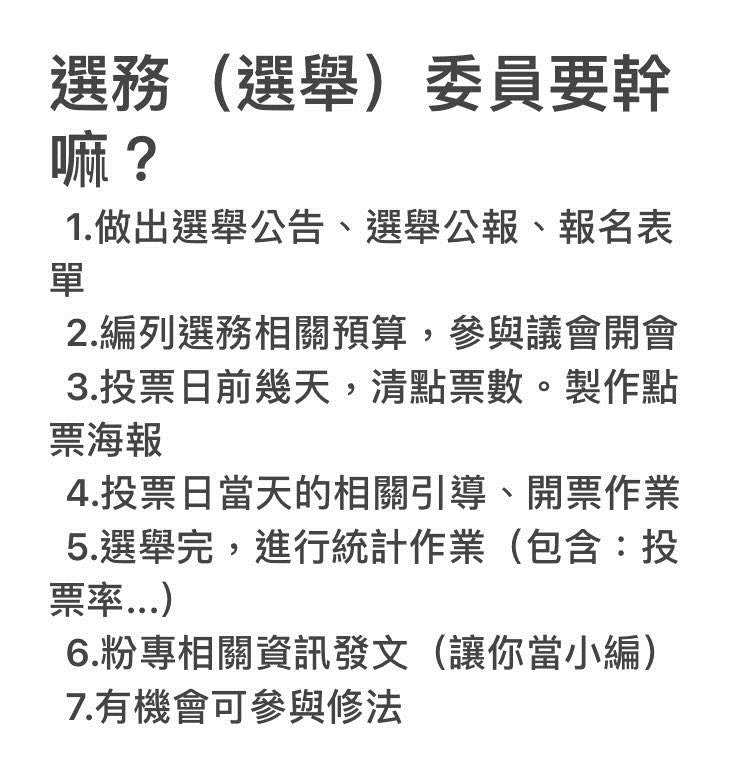 